Consorzio 6 Toscana Sud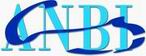 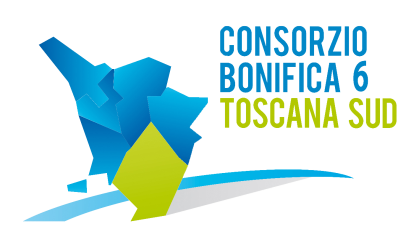 58100 GROSSETOViale Ximenes n. 3Tel. 0564.22189 Fax 0564.20819DECRETO DEL PRESIDENTE N. 183 DEL 23 OTTOBRE 2014L’anno duemilaquattordici il giorno 23 del mese di ottobre alle ore 12,00 presso la sede del Consorzio in Grosseto, via Ximenes n. 3IL PRESIDENTEVista la Legge Regionale n. 79 del 27.12.2012;Vista la Deliberazione della Assemblea Consortile n. 1, seduta n. 1, del 25.02.2014 che ha eletto Presidente del Consorzio Fabio Bellacchi, Vicepresidente Mauro Ciani e la Deliberazione dell’Assemblea Consortile n.4, seduta n. 4 del 2.10.2014, che ha eletto terzo Membro dell’Ufficio di Presidenza Paolo Montemerani;Preso atto dell’insediamento dell’Ufficio di Presidenza, ai sensi dell’art. 17 della L.R. 79/2012;XXXXXXXXXXXXConsiderato che la Regione Toscana ha avviato il procedimento in accordo con il Genio Civile, Provincia, Consorzi e Comuni per la redazione del Documento Annuale per la difesa del Suolo anno 2015, ai sensi della L.R. 79/2012, in cui saranno finanziati gli interventi cantierabili;Considerato che a seguito di quanto sopra l’Ufficio Tecnico del Consorzio 6 Toscana Sud ha provveduto a redigere in data 20.05.2014 il progetto Preliminare denominato “LOTTO N°002 – LAVORI DI RIPRISTINI SPONDALI E DELLE SEZIONI DI DEFLUSSO SUL FIUME OMBRONE IN LOC. PIANETTI - S. ANTONIO - COMUNE DI CAMPAGNATICO”, per l’importo complessivo di € 700.000,00;Visto il decreto del Presidente del Consorzio 6 Toscana Sud n.58 del 18.06.2014 con il quale si approva in linea tecnica il Progetto Preliminare sopradetto; Considerato che l’ufficio tecnico di questo Consorzio, per cause sopravvenute e successive al progetto preliminare, ha integrato il progetto definitivo-esecutivo con un aumento di spesa che preveda lavori aggiuntivi da realizzare in Amministrazione Diretta necessari alla sistemazione del fosso Grottaiolo e all’area di pertinenza con relativo esproprio del tratto finale;Visto il progetto definitivo – esecutivo, denominato “LOTTO N°002 – LAVORI DI RIPRISTINI SPONDALI E DELLE SEZIONI DI DEFLUSSO SUL FIUME OMBRONE IN LOC. PIANETTI - S. ANTONIO - COMUNE DI CAMPAGNATICO”, per l’importo complessivo di € 730.000,00, redatto in data 25.08.2014 e approvato con Decreto del Presidente n. 126 del 2.09.2014;Considerato che in data 22.09.2014 è stata convocata la Conferenza dei Servizi, presso la Sede del Consorzio 6 Toscana Sud, per l’acquisizione di tutti i pareri e autorizzazioni necessarie per l’esecuzione dei lavori in oggetto;Visti i pareri favorevoli pervenuti e rilasciati in sede di Conferenza dei Servizi Decisoria dagli Enti interessati riportati nel  verbale della Conferenza dei Servizi del 22.09.2014;Vista la nota del 24.09.2014 prot. n. 231218 con la quale la Regione Toscana - Ufficio Tecnico del Genio Civile Area vasta Grosseto, specifica ”che gli interventi di difesa dell'erosione, ancorché puntuali, interferiscono con le leggi naturali di equilibrio dinamico del corso d'acqua e possono indurre fenomeni erosivi nelle zone limitrofe al tratto in cui vengono realizzati, spostando sostanzialmente il problema da una zona all'altra”; “Si rileva inoltre che la parte di progetto relativa alle opere di difesa dell'erosione del fiume Ombrone avrebbero come unico fine la difesa di un bene privato per cui, come stabilito dall'art. 12 del R.D. 523/1904, sarebbero ad esclusivo carico dei proprietari e dei possessori frontisti ecc. pertanto si valuta l'intervento coerente con i criteri e gli obbiettivi di PAI limitatamente al miglioramento dell'immissione del Fosso Grottaiolo nel Fiume Ombrone”;Vista la nota del 24.09.2014 del Comune di Campagnatico con la quale si rilascia parere favorevole con prescrizioni riguardo documentazione da presentare prima dell'inizio lavori;Accertato in data 24.09.2014 che l’Ente “prevalente” Soprintendenza per i Beni Architettonici e Paesaggistici per le Province di Siena e Grosseto si è avvalso del silenzio – assenso per esprimere parere favorevole; Considerato che sono stati espressi i “pareri prevalenti” da parte degli Enti interessati;Considerato che il Consorzio 6 Toscana Sud ritiene opportuno realizzare gli interventi previsti nel progetto di cui al Lotto n.002 nella sua interezza, in quanto solo così si potranno raggiungere gli obbiettivi generali di sistemazione idraulica del Fiume Ombrone anche per i tronchi di valle;Considerato che l’inizio del procedimento è avvenuto in data 8.09.2014, come evidenziato nel Verbale della Conferenza dei Servizi, e che nei termini previsti dall’art. 2, comma 2 della L. n. 241 del 1990, sostituito dall’art. 7, comma 1, della L. 69 del 2009, non è pervenuto al Consorzio un provvedimento di diniego per il progetto di cui all’oggetto dagli Enti assenti in sede di Conferenza dei Servizi;Viste le disposizioni di cui al D.lgs. n. 163/2006 e ss.mm.ii.;Viste le disposizioni di cui alla Legge n. 241/1990 e ss.mm.ii.;Preso atto dall'Ufficio di Presidenza dei pareri del Responsabile del Procedimento e del Direttore Generale;D E C R E T Adi approvare il Verbale della Conferenza dei Servizi Decisoria del 22.09.2014 per i lavori relativi alla LOTTO N. 002 - LAVORI DI RIPRISTINI SPONDALI E DELLE SEZIONI DI DEFLUSSO SUL FIUME OMBRONE IN LOC. PIANETTI – S. ANTONIO – COMUNE DI CAMPAGNATICO, dell’importo complessivo di € 730.000,00;di dichiarare concluso il Procedimento Amministrativo iniziato in data 8.09.2014, con l’acquisizione di tutti i pareri;di dare atto che il parere del Genio Civile rende solo in parte cantierabile l’intervento in oggetto; di valutare di comune accordo con la Regione Toscana, una strategia di studio globale degli interventi da realizzare al fine delle sistemazioni idrauliche del Fiume Ombrone;di trasmettere il presente decreto ed il verbale della Conferenza dei Servizi con i pareri allegati agli Enti interessati dal procedimento in oggetto;di dichiarare il presente decreto immediatamente eseguibile, prevedendone la pubblicazione sul sito internet del Consorzio.IL PRESIDENTE(Fabio Bellacchi)